PODRUČJE  IX. CILJANIH  ID PPUO DONJI KRALJEVEC crveno crtkano na katastarskoj podlozi, crveni krug na topografskoj podlozi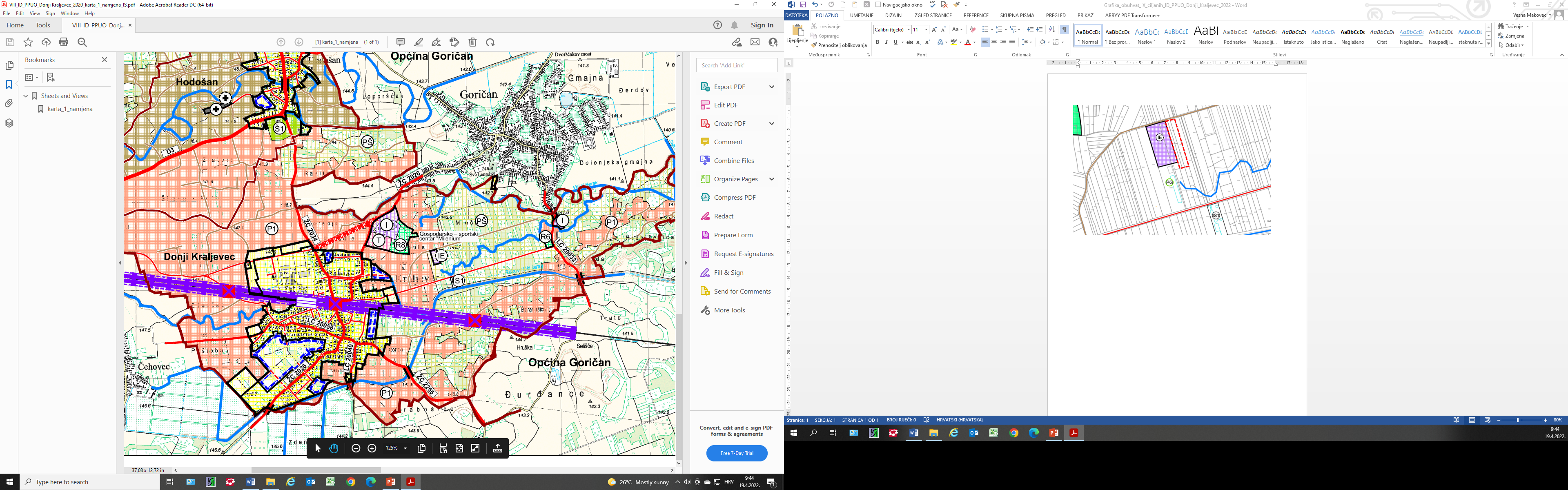 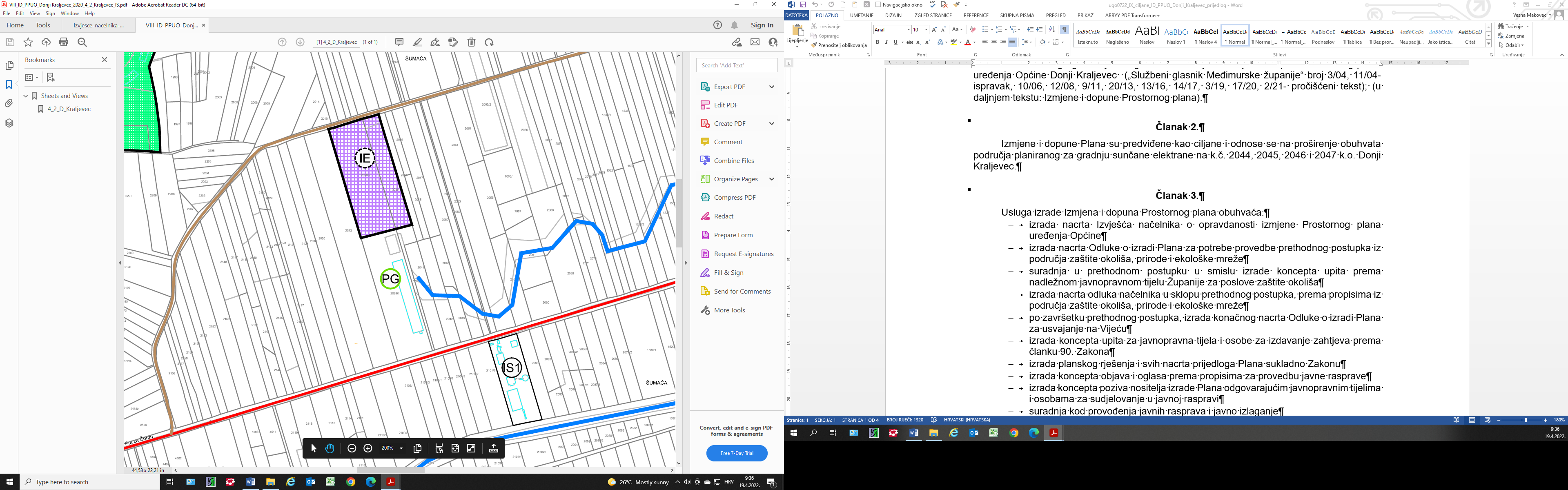 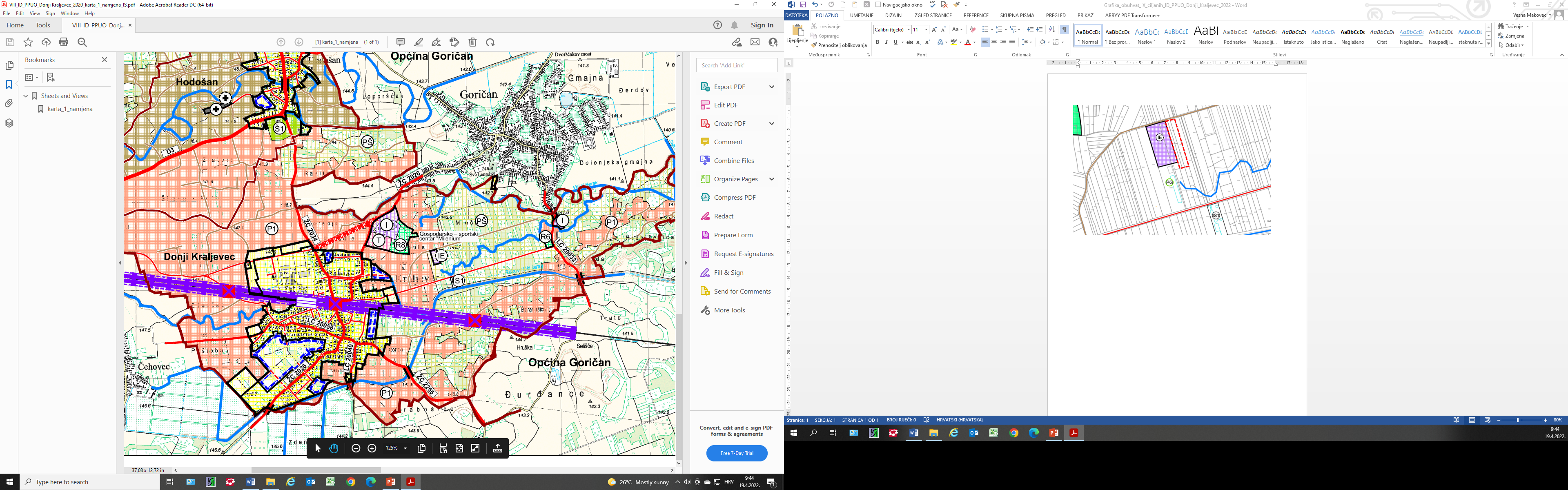 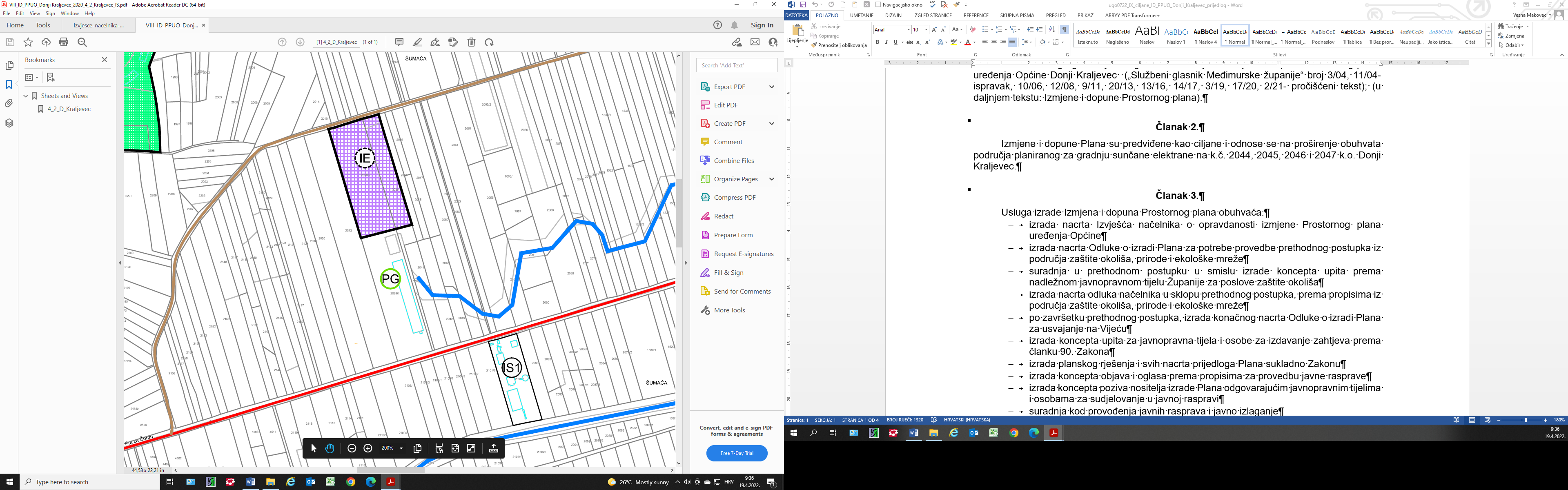 